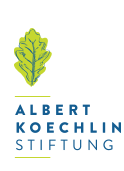 GESUCHSFORMULAR FONDS NOTHILFE LANDWIRTSCHAFT (VERSION 05.2019)Personalien Gesuchsteller/inName			Vorname		Geburtsdatum			Zivilstand		Personalien Partner/inName			Vorname		Geburtsdatum			Zivilstand		Partner
(im gleichen Haushalt)	 Ja	 Nein		Ist er/sie erwerbstätig	 Ja	 NeinBeruf			Pensum in %		Hof oder Strasse		PLZ, Ort		Telefon 1 (Festnetz)			Telefon 2 (Mobil)		E-Mail		Anzahl Kinder		Vorname, Jahrgang					Davon im gleichenHaushalt lebend			davon berufstätig		Angaben zum BetriebTotal Grösse desBetriebs in ha			Landwirtschaftliche Nutzfläche LN				davon in Pacht			SAK				Einkommen		  Ausschliesslich		Hauptsächlich		Hauptsächlich 			Landwirtschaft		Landwirtschaft (über 50%)		NebenerwerbProduktionsrichtung		Milchproduktion		Fleischproduktion		Andere: 		Bio-Produktion	 Ja	 NeinAngaben zur finanziellen SituationErhalten Sie Alimente?	 Ja	 NeinBeziehen Sie wirtschaftliche Sozialhilfe?	 Ja	 NeinErhalten Sie AHV/IV-Beiträge?	 Ja	 NeinErhalten Sie Ergänzungsleistungen?	 Ja	 NeinGrund des Gesuchs:						Höhe des erforderlichen Betrages			Bankverbindung (IBAN-Nummer)			Hat der/die Gesuchsteller/in bereits früher Beiträge der Albert Koechlin Stiftung erhalten? Nein	 Ja, im Jahr			CHF			für		Rechtsgültige UnterschriftenMit der Unterzeichnung dieses Gesuchs bestätigen Sie, dass alle Angaben wahrheitsgetreu sind. Die 
Albert Koechlin Stiftung behält sich vor, Ihre Daten mit betroffenen Organisationen und Behörden zu besprechen, um Doppelspurigkeiten zu vermeiden. Mit der Unterzeichnung des Antrages erklären Sie sich mit diesem Datenaustausch einverstanden. Selbstverständlich werden alle Daten vertraulich behandelt.Name, Vorname			Unterschrift		Name, Vorname			Unterschrift		Ort, Datum		Bitte senden Sie das ausgefüllte und unterzeichnete Gesuchsformular mit Beilagen an:Albert Koechlin StiftungReusssteg 36030 Luzernmail@aks-stiftung.chBeilagen (Bitte keine Originale, Unterlagen werden nicht retourniert) Schriftliche Begründung des Gesuchs	 Bestätigung wirtschaftliche Sozialhilfe (sofern vorhanden) Steuerveranlagung			 Bestätigung AHV/IV-Renten (sofern vorhanden Aktuelle Buchhaltung (Bilanz und Erfolgsrechnung)	 Bestätigung Ergänzungsleistungen (sofern vorhanden Police Unfall- und/oder Krankentaggeld weitere: 			Wurden andere Institutionen angefragt? Welche?In welcher Beitragshöhe?